LE RÔLE DE LA FAMILLEDANS L’ÉDUCATION À LA PAIXExtrait d’une présentation par Mme Gabriella Gambino qui est membre du dicastère sur les laïcs, la famille et la vie.Marina DroujininaPapeFrançois,RomeLe message du pape François pour la 53e Journée Mondiale de la Paix (1er janvier 2020) « est un message très fort, un message vocationnel […] ».  Mme Gambino insiste sur le rôle de la famille dans l’éducation à la paix: « La famille chrétienne fondée sur le mariage, sur l’alliance entre époux et entre les générations, c’est une manière privilégiée d’enseigner la paix, l’ordre, la confiance et la fraternité, rayonnant comme une promesse pour toute la société. La famille peut être une ‘école d’humanisation’, selon les paroles du pape, et de socialité, où l’on apprend à se garder les uns les autres en responsabilité partagée ».Journée mondiale du mariage ce 9 février 2020La Journée mondiale du mariage, parrainée par le mouvement Vivre et Aimerest célébrée à travers le monde à chaque année, le deuxième dimanche de février. Il salue la beauté de la fidélité, du sacrifice et de la joie dans la vie conjugale quotidienne. En 1993, le pape Saint Jean-Paul II a transmis ses bénédictions apostoliques lors de la Journée mondiale du mariage.À l’occasion de la Saint-Valentin, le pape François invite tous les fidèles à faire de cette fête une opportunité de soutenir et d’encourager les couples mariés à grandir en amour et en miséricorde (La joie de l’amour, #208). Pour l’occasion, l’archidiocèse de Montréal propose à tous les couples et à toutes les paroisses et communautés de célébrer la Journée mondiale du mariage ce dimanche, 9 février 2020. Le Centre diocésain pour le mariage, la vie et la famille est heureux de collaborer avec le Mouvement Vivre et Aimer (Worldwide MarriageEncounter) pour promouvoir cette Journée spéciale.
En paroisse et à Saint-MaximeNous soulignons cette journée en proposant  aux couples de renouveler leurs engagements après l'homélie, ainsi qu’en priant pour les couples lors des prières universelles. 

Pensée de la semaine :Si le sel vient à se dénaturer alors il ne sert plus à rien,comme le disciple qui lui, devient in-signifiant.Simon FaivrePensée de la journée :L’Église a toujours insisté sur le fait que l’évangélisation allait de pairavec l’humanisation et le développement.JOURNÉE MONDIALE DU MALADEPlaidoyer du pape pour «le droit à la vie»Chaque année le 11 février, date de la fête de Notre-Dame de Lourdes,  l’Eglise met à l’honneur les malades. Le pontife, dans le message prévu à l’occasion de cette solennité, a traditionnellement confié à la Vierge «l’humanité affligée et souffrante».Protéger la vie «de la naissance jusqu’à la mort»«Le meilleur service rendu au droit humain [est] le droit à la vie», a expliqué le pape François. «Rappelons que la vie est sacrée, qu’elle est appartient à Dieu et, par conséquent, qu’elle est inviolable et qu’on ne peut en disposer». Du point de vue de la foi comme de celui de la raison, «la vie doit être accueillie, protégée, respectée et servie, de la naissance jusqu’à la mort».« Votre action doit tendre constamment à la dignité et à la vie de la personne, sans jamais céder à des actes de nature euthanasiste, de suicide assisté ou de suppression de vie», a demandé le 266e pape aux soignants, «même quand le stade de la maladie est irréversible».[…] Le pape répète que la vie appartient à Dieu, et que, partant, son caractère sacré et inviolable ne saurait être remis en question.Félicitations sœur MariettePour cet honneur bien mérité!En effet, le 15 janvier dernier Sœur Mariette Desrochers recevait la médaille du mérite diocésain Ignace Bourget. Elle est responsable de l’œuvre Partage Saint-Maxime, soutenue par une solide équipe. En tant que membre de l’équipe pastorale Sr Mariette collabore aussi activement à l’organisation des célébrations liturgiques des temps forts de l’année et des célébrations familiales.   Sr Mariette s’est beaucoup impliquée depuis 1998 dans le catéchuménat diocésain pour adultes, dans la pastorale de la région Laval, dans la pastorale jeunesse de Laval et dans la pastorale sociale de Chomedey.  Félicitations à Sœur Mariette et comme elle dit : « Que Dieu soit loué! » FÉVRIERCÉLÉBRATIONS  EUCHARISTIQUES FÉVRIERCÉLÉBRATIONS  EUCHARISTIQUES FÉVRIERCÉLÉBRATIONS  EUCHARISTIQUES FÉVRIERCÉLÉBRATIONS  EUCHARISTIQUES FÉVRIERCÉLÉBRATIONS  EUCHARISTIQUES FÉVRIERCÉLÉBRATIONS  EUCHARISTIQUES FÉVRIERCÉLÉBRATIONS  EUCHARISTIQUESSam  8  fév16h30Sam  8  fév16h30Sam  8  fév16h30Yvonne Tessier  ---------- Offrandes aux funéraillesYvonne Tessier  ---------- Offrandes aux funéraillesYvonne Tessier  ---------- Offrandes aux funéraillesYvonne Tessier  ---------- Offrandes aux funéraillesDim  9  fév   10h305e dimancheordinaireDim  9  fév   10h305e dimancheordinaireDim  9  fév   10h305e dimancheordinaireVivian Crête -------------------------------- Sa familleDon Smith ------------------ Renée, Julien et MylèneVivian Crête -------------------------------- Sa familleDon Smith ------------------ Renée, Julien et MylèneVivian Crête -------------------------------- Sa familleDon Smith ------------------ Renée, Julien et MylèneVivian Crête -------------------------------- Sa familleDon Smith ------------------ Renée, Julien et MylèneLun10fév16h30Lun10fév16h30Lun10fév16h30Robert Baker -------------Offrandes aux funéraillesRobert Baker -------------Offrandes aux funéraillesRobert Baker -------------Offrandes aux funéraillesRobert Baker -------------Offrandes aux funéraillesMar 11fév8h30Mar 11fév8h30Mar 11fév8h30Thérèse Charrette Bélair -Offrandes aux funéraillesThérèse Charrette Bélair -Offrandes aux funéraillesThérèse Charrette Bélair -Offrandes aux funéraillesThérèse Charrette Bélair -Offrandes aux funéraillesBelleriveBellerive10h00--------------------------------------------------------------------------------------------------------------------------------------------------------------------------------------------------------------------------------------------Mer12 fév16h30Mer12 fév16h30Mer12 fév16h30Marisène Casimir--------------------- Nicole RenaudMarisène Casimir--------------------- Nicole RenaudMarisène Casimir--------------------- Nicole RenaudMarisène Casimir--------------------- Nicole RenaudJeu 13  fév 8h30Jeu 13  fév 8h30Jeu 13  fév 8h30Josée Lalonde (3eann) --------------- Sa sœur LindaJosée Lalonde (3eann) --------------- Sa sœur LindaJosée Lalonde (3eann) --------------- Sa sœur LindaJosée Lalonde (3eann) --------------- Sa sœur LindaVen14 fév16h30Saint Jean BoscoVen14 fév16h30Saint Jean BoscoVen14 fév16h30Saint Jean BoscoLouise et Roland Dionne -------------La successionLouise et Roland Dionne -------------La successionLouise et Roland Dionne -------------La successionLouise et Roland Dionne -------------La successionSam15 fév16h30Sam15 fév16h30Sam15 fév16h30Aux intentions de CatheryneFernand Berlinguettte (5eann.)------ Carole et JeanAux intentions de CatheryneFernand Berlinguettte (5eann.)------ Carole et JeanAux intentions de CatheryneFernand Berlinguettte (5eann.)------ Carole et JeanAux intentions de CatheryneFernand Berlinguettte (5eann.)------ Carole et JeanDim 16 fév10h304e dimancheordinaireDim 16 fév10h304e dimancheordinaireDim 16 fév10h304e dimancheordinaireThérèse Mercure --------- Offrandes aux funéraillesGuy Frappier ------------- Offrandes aux funéraillesThérèse Mercure --------- Offrandes aux funéraillesGuy Frappier ------------- Offrandes aux funéraillesThérèse Mercure --------- Offrandes aux funéraillesGuy Frappier ------------- Offrandes aux funéraillesThérèse Mercure --------- Offrandes aux funéraillesGuy Frappier ------------- Offrandes aux funéraillesVOS OFFRANDESVOS OFFRANDESVOS OFFRANDESVOS OFFRANDESVOS OFFRANDESVOS OFFRANDESVOS OFFRANDESQuête : 831 $Quête Manoir des Iles : 48 $Sœurs M. Christ-Roi : 170 $Quête : 831 $Quête Manoir des Iles : 48 $Sœurs M. Christ-Roi : 170 $Quête : 831 $Quête Manoir des Iles : 48 $Sœurs M. Christ-Roi : 170 $Quête : 831 $Quête Manoir des Iles : 48 $Sœurs M. Christ-Roi : 170 $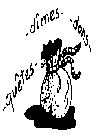 Villagia : 182 $Quête Belle Rive : 64 $Lampions :  283$Villagia : 182 $Quête Belle Rive : 64 $Lampions :  283$HEURES D’OUVERTURE DE L’ÉGLISEMardi de 8h à 10h et jeudi de 8h à midi; (chapelet 8h)Lundi et mercredi de 16h à 17h (chapelet 16h)Vendredi de 16h à 20h (chapelet 16h)Horaire des messes : voir ci-dessusHeures d’adoration : Jeudi de 9h30 à midi                                        Vendredi : de 17h à 20hRosaire : 1er samedi du mois à 15h15HEURES D’OUVERTURE DE L’ÉGLISEMardi de 8h à 10h et jeudi de 8h à midi; (chapelet 8h)Lundi et mercredi de 16h à 17h (chapelet 16h)Vendredi de 16h à 20h (chapelet 16h)Horaire des messes : voir ci-dessusHeures d’adoration : Jeudi de 9h30 à midi                                        Vendredi : de 17h à 20hRosaire : 1er samedi du mois à 15h15HEURES D’OUVERTURE DE L’ÉGLISEMardi de 8h à 10h et jeudi de 8h à midi; (chapelet 8h)Lundi et mercredi de 16h à 17h (chapelet 16h)Vendredi de 16h à 20h (chapelet 16h)Horaire des messes : voir ci-dessusHeures d’adoration : Jeudi de 9h30 à midi                                        Vendredi : de 17h à 20hRosaire : 1er samedi du mois à 15h15HEURES D’OUVERTURE DE L’ÉGLISEMardi de 8h à 10h et jeudi de 8h à midi; (chapelet 8h)Lundi et mercredi de 16h à 17h (chapelet 16h)Vendredi de 16h à 20h (chapelet 16h)Horaire des messes : voir ci-dessusHeures d’adoration : Jeudi de 9h30 à midi                                        Vendredi : de 17h à 20hRosaire : 1er samedi du mois à 15h15HEURES D’OUVERTURE DE L’ÉGLISEMardi de 8h à 10h et jeudi de 8h à midi; (chapelet 8h)Lundi et mercredi de 16h à 17h (chapelet 16h)Vendredi de 16h à 20h (chapelet 16h)Horaire des messes : voir ci-dessusHeures d’adoration : Jeudi de 9h30 à midi                                        Vendredi : de 17h à 20hRosaire : 1er samedi du mois à 15h15